2014年高中信息技术学业水平测试(必修)一、单选题1、(必修)在Word中，想在实际打印前查看打印的效果，应该选择（    ）。   A、显示比例   B、页面视图   C、打印预览   D、Web版式视图2、(必修)如果要在计算机中查找一张图片，则输入的文件名不可能是（    ）。   A,   image.swf   B,   pic.bmp   C、 tiger.jpg   D、 back.gif3、在Excel中输入公式要先输入（ ）A、#   B、，C、=  D、@3、(必修)下列信息可信度较高的是（    ）。   A、陌生人发来的中奖信息   B、电视购物上宣传的100%增高的药物广告   C、天气预报   D、某论坛有人预言世纪初末世来临4、如图所示，若要求季紫的平均分，下列函数使用正确的是（ ）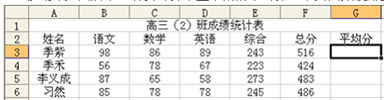 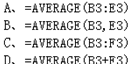 4、(必修)下列选项中，属干音频文件格式的是  (  )    A、  MPEG       B、  AVI    C、  WMA         D、  WMV5、使用全文搜索引擎（如Google）进行搜索时，关键词“音乐and刘欢”表示（   ）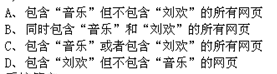 5、〔必修)下图是王明今年上半年网购记录，如果要用函数计算出“书籍”类的月平均消费，下列计算方法中下确的是()。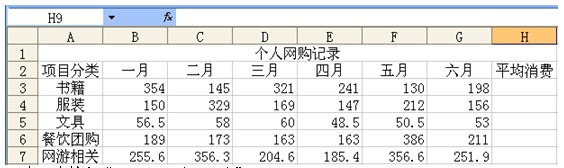 A、在H3中输入“=AVERAGE(B3:G3)”B、在H列中输入“=AVERAGE(B3:G7)”C、在H3中输入“=SUM (B3:G3)”D、在H列中输入“=SUM(B3:G7) ”6、(必修)进行信息技术考试报名时，要求每个考生都必须有电子照片，那么采集考生照片最方便快捷的方法是（    ）。   A、用数码摄像机拍摄获取   B、要每个学生提供普通照片后进行扫描获取   C、用数码相机拍摄获取   D、通过高清摄像头采集   系统答案：D7、(必修)下列没有应用人工智能技术的是（    ）。   A、模式识别   B、机器翻译   C、专家系统   D、计算机辅助设计8、(必修)李明想在网络上搜索一道菜的食谱，这属于信息获取的哪个环节？   A、定位信息需求   B、选择信息来源   C、确定获取方法   D、保存信息8、信息集成的过程一般要经历四个阶段，开发制作阶段水平的高低决定着（ ）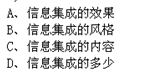 9、(必修)下列属于信息主要特征的是（    ）。   A、不完全性   B、不可增值性   C、无限性   D、价值相对性10、(必修)现有一个员工基本情况表，有编号、姓名、性别、出生年月、入职年份、职务等字段，能作为主关键字的是（    ）。   A、姓名     B、编号   C、出生年月  D、职务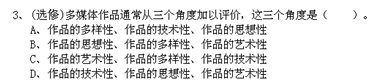 11、在flash动画制作动画时，调整（  ）可以影响动画播放的流畅度。A、逐帧动画  B、引导线 C、帧频 D、补间动画11、(必修)根据信息资源管理过程中所采用的技术手段，可以把信息资源的管理分为手工管理方式和（    ）。   A、自动管理方式   B、文件管理方式   C、数据库管理方式   D、计算机管理方式12、(必修)在用编程语言进行编程时需要设计算法，那么用来描述算法的工具有（    ）。   A、结构图、伪代码、机器语言   B、流程图、伪代码、机器语言   C、流程图、伪代码、自然语言   D、流程图、机器语言、自然语言13、(必修)下列选项中，不是用来描述算法的是（    ）。   A、流程图   B、伪代码   C、数据结构   D、自然语言14、(必修)位图和矢量图相比，位图的优点是（    ）。   A、变形、缩放或旋转时不会失真   B、清晰度与分辨率无关   C、文件容量较小   D、色彩丰富，易制作出色彩变化多的图像15、(必修)以下软件中，属于音频信息处理工具的是（    ）。     A、Cool Edit Pro   B、Moviemaker   C、Premiere   D、Photoshop1、(必修)关于多媒体作品的制作流程，下列选项中正确的是（    ）。   A、规划设计作品→确定作品主题→采集处理素材→制作加工作品→测试发布作品   B、采集处理素材→规划设计作品→制作加工作品→确定作品主题→测试发布作品   C、确定作品主题→规划设计作品→采集处理素材→制作加工作品→测试发布作品   D、采集处理素材→确定作品主题→规划设计作品→制作加工作品→测试发布作品2、(必修)同一张银行卡可以在不同的取款机上取钱，这种功能体现了数据库系统具有(    )的优越性。   A、数据共享   B、数据大量存储   C、计算快捷   D、操作简单3、下面不属于人工智能技术应用的是（  ）A、语音识别 B、在线翻译C、智能机器人 D、视频点播3、(必修)信息集成的过程一般都要经历四个阶段，开发制作阶段水平的高低决定着（    ）。   A、信息集成的效果   B、信息集成的风格   C、信息集成的内容   D、信息集成的多少4、(必修)张扬计划明天去爬山，为了保证计划的顺利进行，他决定从中国天气网网站上了解明天的天气情况。他决定“从中国天气网网站上了解明天的天气情况”是（    ）的过程。   A、定位信息需求   B、选择信息来源   C、确定信息获取方法   D、评价信息评价信息5、进行信息技术考试报名的时候，每个考生都必须要有电子照片，那么采集电子照片最便捷的方法是（  ）A、用数码照相机拍照获取B、要每个学生提供普通照片扫描获取C、用数码相机拍照获取D、通过高清摄像头采集6、如果要从网上下载多部高清电影不太恰当的方法是（  ）A、使用网际快车下载 B、使用迅雷下载C、在下载地址上右击，选择目标另存为D、使用电驴下载5、(必修)在Excel中，函数AVERAGE的作用是（    ）。   A、求和   B、求平均数求平均数   C、求最大值求最大值   D、求个数6、(必修)下列叙述中不正确的是（    ）。   A、信息随着客观事物的变化而变化。   B、所有信息都是对事物的真实反映。   C、信息经过人的分析和处理，往往会产生新的信息，使信息得到增值。   D、信息的传递打破了时间和空间的限制。7、(必修)王老师在给学生讲“地球绕太阳公转”这节课的时候，为了更生动形象的描述这一情景，她想把这一情景制作出来需要用到下面哪种软件？（    ）   A、word   B、WPS   C、Dreamweaver   D、Flash8、(必修)在Excel中的E2单元格输入下列公式进行计算，确定时系统会给出错误信息的是（    ）。   A、=A2+B2+C2+D2   B、=A2+B2+(C2+D2)*2   C、=A2+B2+C2+D2+E2   D、=A2+B2+(C2-D2)/29、(必修)小东想要查询当地一个月以来的天气情况，在下列哪个网站进行查询最为适当？   A、淘宝   B、中国天气网   C、百度   D、新浪10、(必修)某小组的同学制作了一个以“我爱我校”为主题的网站，将进行网站的发布供他人欣赏，下面选项中不属于发布的是:   A、在本机上发布   B、在网上邻居中发布   C、保存到电子邮箱中   D、在因特网上发布11、(必修)下列哪项操作可能使计算机感染病毒（    ）。   A、访问淫秽网站、网页   B、进入大型购物网站   C、访问当地政府门户网站   D、通过百度搜索音乐并下载12、(必修)进行信息交流的方式主要有（    ）。   A、书信、网络、阅读   B、电话、书信、手机短信   C、电话、阅读、手机短信   D、阅读、书信、网络13、(必修)以下关于信息的编程加工步骤的说法中，错误的是（    ）。   A、分析信息，明确已知条件和最终目标   B、设计编程加工的具体方法与步骤   C、用机器语言编写计算机能够直接执行的代码   D、运行程序，反复调试14、(必修)梁皓同学是校园电视台的记者，为了在校庆活动时做一辑节目，他需要采集一些视频素材，下列适合他使用的设备是（    ）。   A、录音笔   B、照相机   C、扫描仪   D、数码摄像机15、(必修)以下选项属于音频信息采集、加工工具的是？（    ）   A、Frontpage   B、超级音频解霸   C、Photoshop   D、Flash1、(必修)关于信息，下面说法中正确的是（    ）。   A、信息可以不需要依附于载体而独立存在   B、多个信息可以依附在同一个载体上   C、信息只能以一种形式进行存储和传播   D、依附于同一载体的信息必须属于不同类型2、(必修)良好的计算机使用习惯能有效减少病毒入侵的机率，以下方法中不正确的是（   ）。   A、每周都重新安装一次操作系统   B、不下载来历不明的文件   C、使用正版的软盘和光盘   D、不随意访问不明来历的网站3、(必修)下列可以实现语音视频交流的是？（    ）   A、电子邮件   B、QQ   C、BBS   D、写信5、(必修)肖强想知道明天的天气情况，他登陆中国气象网查找到明天会下雨，其中“登陆肖强想知道明天的天气情况，他登陆中国气象网查找到明天会下雨，其中“登陆中国气象网”这一环节属于信息获取一般过程中的（    ）。  A、信息价值判断信息价值判断   B、确定信息获取方法，获取信息   C、选择信息来源选择信息来源   D、确定信息需求6、(必修)下列存储格式属于图片类型的有（ 　 ）。   A、.jpg   B、.html   C、.rm   D、.txt7、(必修)OCR软件主要用于（     ）   A、将文字图像化             B、将图像中的英文翻译成中文   C、自动写作                 D、将图像中的文字转换成文本8、(必修)王云用搜索引擎在互联网上搜索李清照的《声声慢》全文，最有效的关键字是（    ）。   A、李清照 声声慢   B、李清照的声声慢全文   C、声声慢 宋词   D、《声声慢》9、(必修)制作网页时，下列哪种方法不能在网页中产生文字？   A、插入文本文件   B、插入艺术字   C、复制→粘贴   D、直接输入10、(必修)现代信息技术的核心内容是（    ）。   A、微电子技术和计算机技术   B、通信技术和遥感技术   C、计算机技术和传感技术   D、计算机技术和通信技术11、(必修)下面关于计算机病毒的描述中，正确的是(    )。   A、计算机病毒只感染扩展名为.exe的文件   B、计算机病毒具有传染性、隐蔽性、潜伏性   C、计算机病毒只能通过拷贝文件传播   D、计算机病毒是程序变异产生的12、(必修)搜索引擎按工作方式主要划分为全文搜索引擎和目录搜索引擎，下列选项中，全部都是全文搜索引擎网站的是：（ ）   A、新浪和百度   B、搜狐和Google   C、百度和Google   D、网易和新浪13、(必修)李明上网时看到一则有关“象棋比赛”的通知，想报名参加时发现报名的时间已经结束了，他很后悔没有及时上网知道这个消息！这个事例体现了信息具有（    ）。   A、准确性   B、传递性   C、时效性   D、共享性14、(必修)常用的信息资源管理方式有（    ）。①数据库管理 ②文件管理 ③计算机管理 ④人工管理 ⑤智能管理   A、①②③   B、①②④   C、②③④   D、②④⑤1、(必修)以下属于中文翻译软件的是(    )。   A、金山毒霸   B、超级解霸   C、万能对译   D、绘声绘影2、(必修)在下列行为中，应用了人工智能技术的是（    ）。   A、利用QQ、MSN等进行网上聊天   B、设定电脑按时间自动开关机   C、使用扫描仪和OCR软件把书本文字变成电子文档   D、用PhotoShop软件对照片进行加工3、(必修)为了宣传环保，老师要求大家制作一个关于环保的电子报刊。其制作过程一般有下列几个步骤，合理的顺序是（    ）。①设计版面  ②确定主题  ③评价修改  ④收集处理素材  ⑤制作作品   A、②④①⑤③   B、②①④⑤③   C、④①②⑤③   D、①②④⑤③4、(必修)要求计算C1到C5五个单元格中数据的最大值，则应使用的函数是（    ）。   A、MAX   B、SUM   C、AVERAGE   D、COUNT6、(必修)“造纸术和印刷术的发明”是（    ）的标志。   A、第一次信息技术革命   B、第二次信息技术革命   C、第三次信息技术革命   D、第四次信息技术革命7、(必修)下面关于信息获取过程的说法，正确的是（    ）。   A、获取信息时，首先要确定信息的来源   B、选择信息来源时，尽量选择可用可靠的来源   C、从因特网上获取任何信息都是最准确的   D、通过“百度”搜索引擎搜索到的信息一定是真实的8、(必修)王文到外地出差会见客户，到达目的地后才发现演示用的PPT文件忘带了，下列解决方法中最合适的是（    ）。   A、复制到U盘中，然后用快递寄过去   B、把文件打印出来，然后传真过去   C、用QQ将文件发送过去   D、发布到微博上9、(必修)新闻报纸，其主要的信息载体形式是（    ）。   A、文字   B、视频   C、声音   D、图像10、(必修)确定作品的色彩风格和版面布局属于信息集成工作过程中的哪个环节？   A、规划设计   B、确定主题   C、采集处理素材   D、制作加工作品11、(必修)模式识别是常见的智能信息处理技术，下面不属于模式识别的是（    ）。   A、OCR   B、语音识别   C、手写输入   D、机器翻译12、(必修)下列不能对计算机预防病毒感染有作用的是(    )。   A、文明上网，不访问淫秽色情网站   B、从网上下载软件前进行杀毒   C、在计算机中编写代码   D、给计算机安装上防病毒的软件并定时升级13、(必修)关于信息，以下说法正确的是（    ）。   A、信息只能依附于某种载体才能存在   B、把自己掌握的信息交换给别人，自己就会失去这份信息   C、孙膑“减灶退敌”体现了信息的价值相对性    D、信息的价值对任何人都相同14、(必修)在Word中，对文本进行“剪切→粘贴”操作的结果是（    ）。   A、复制文本   B、删除文本   C、移动文本   D、清除文本15、(必修)下列文件中，不是视频文件的是（    ）。   A、加勒比海盗.mpg   B、指环王.wav   C、黑客帝国.mov   D、阿凡达.rmvb1、(必修)寻找问题求解的方法和确定具体的求解步骤，这属于信息编程加工过程中的哪个阶段？   A、分析问题   B、设计算法   C、编写程序   D、调试运行2、(必修)在线访问百度文库查找阅读三维动画制作的相关文章，一般查找的步骤应该是（     ）。①浏览所选文章内容②明确目标，登录百度文库③提炼相应的关键词④输入关键词，执行检索   A、②④①③   B、②①④③   C、②③①④   D、②③④①3、(必修)当我们下载一个大小约为1.2GB的高清电影时，以下哪种下载方式能更快更好?    A、左键点击链接直接下载左键点击链接直接下载   B、在链接上点击右键，选择“目标另存为”   C、在链接上点击右键，选择“使用迅雷下载”   D、在链接上点击右键，选择“打开”4、(必修)下列不属于信息交流的方式是（    ）。   A、面谈面谈   B、上网冲浪   C、写作   D、在线聊天5、(必修)某班级想把自己班进行表演的那部分截取下来VCD，操作的顺序（    ）。①分别设置截取的起始点和结束点②选择“视频转换器”工具③选择存放的目录后点击“开始转换”按钮④选择转换成AVI文件⑤打开VCD中的DAT文件，进行播放   A、④②①⑤③   B、①②④⑤③   C、①②⑤④③   D、②⑤①④③6、(必修)张伟打算在学校的元旦晚会上演唱歌曲“稻香”，他需要在网上下载这首歌曲学着演唱，那么张伟应该用哪种方法才能最快在网上找到这首歌？   A、进入搜狗的网页搜索引擎，输入关键词“稻香”   B、进入百度的MP3搜索引擎网页，输入关键词“稻香”   C、进入雅虎的搜索引擎网页，输入关键词“稻香”   D、进入谷歌的首页，输入关键词“稻香”7、(必修)下列关于信息的编程加工的说法，正确的是（    ）。   A、编程可以解决我们不知道的问题   B、编程可以解决任何问题   C、现有的软件就是已经编好的程序   D、编程是解决问题的最好方法8、(必修)下列搜索引擎中属于全文搜索引擎的是（    ）。   A、百度   B、搜狗   C、谷歌   D、全部都是9、(必修)老师将全班学生的期末考试成绩全部输入到Excel文件中，这属于信息加工过程中的（    ）。   A、录入信息   B、处理信息   C、输出信息   D、存储信息11、(必修)学校要把校篮球比赛中各个班的成绩做成一个数据图表，最一目了然的数据图表类型是（    ）。   A、饼图   B、折线图   C、柱形图   D、雷达图12、(必修)下列选项中计算机不会感染病毒的是（    ）。   A、下载软件   B、运行外来程序   C、软盘表面不清洁   D、拷贝文件14、(必修)用数据库进行资源管理的优点有（    ）。   A、错误少、容量大、速度快、计算准确   B、拓展了信息资源的利用场合   C、提高了信息资源利用的效率   D、全部都是15、(必修)下列不属于文件管理的是（    ）。   A、使用资源管理器管理计算机文件   B、利用IE浏览器的收藏夹管理网址   C、图书馆对新进的图书进行编目登记，并制作书目索引卡   D、利用迅雷等应用软件管理下载的信息资源1、(必修)对于信息特征的理解，下列说法正确的是（     ）   A、信息是可以加工处理的   B、信息共享是将信息传递给对方，而自己失去这一信息   C、信息的价值是不会改变的   D、存在不依附于任何载体的信息2、(必修)下列选项中，属于信息的是（    ）。   A、电视台发布的天气情况   B、学校发的课本   C、刊登新闻的报纸   D、DVD电影光盘3、(必修)在获取信息的过程中，首先要做的是（     ）。    A、保存信息   B、确定信息来源   C、确定信息需求   D、采集信息4、(必修)我们把网上下载的各种素材进行分类整理、并删除不合适的，这是对信息进行我们把网上下载的各种素材进行分类整理、并删除不合适的，这是对信息进行（     ）。   A、采集   B、加工加工   C、发布  D、获取获取5、(必修)以下关于下载网页信息的说法中，正确的是（    ）。以下关于下载网页信息的说法中，正确的是（    ）。   A、网页只能以html的形式保存下来   B、在网页中的图片上右击，在弹出的菜单中选择“图片另存为”，可将图片保存到本地计算机中   C、不能使用“复制→粘贴”的方法来保存网页中的内容   D、网页中的内容只能使用下载工具下载7、(必修)可以录制声音的软件是（    ）。   A、Photoshop   B、Cool Edit Pro   C、Premiere   D、ACDSee8、(必修)二十一世纪是信息社会，以下关于信息的叙述错误的是（    ）。   A、信息是无处不在，无时不有的   B、信息是区别于物质与能量的第三类资源   C、信息是用来消除不确定的东西   D、信息是21世纪的产物9、(必修)下面关于数据库管理描述不正确的是（    ）。   A、能够存储大量的数据   B、方便、经济   C、检索统计准确、迅速、高效   D、数据应用共享性能好10、(必修)小王想把一张照片进行加工做成大头贴她需要用到下面哪个软件（    ）。   A、Word   B、Flash   C、Excel   D、Photoshop11、(必修)下列不属于信息的是（    ）。   A、下课的铃声   B、电视台播放的天气预报   C、《信息技术》教科书   D、电影海报上的上映日期12、(必修)下列选项中，不属于视频采集方式的是(    )。   A、利用数码摄像机现场摄录   B、把电视里播放的节目录制下来   C、将avi格式的视频转换成rmvb格式   D、从网络上下载视频14、(必修)张扬同学想制作一个多媒体作品用来介绍自己家乡贵阳的历史，需要很多的旧照片，下列可以帮助他获得旧照片的途径是（    ）。①用百度搜索 ②向相关人士咨询 ③到图书馆查阅 ④自己进行实地拍摄 ⑤上电视台查询   A、①②③⑤   B、①②⑤   C、②③④   D、①②③④⑤15、(必修)“沁园春.mp是什么类型的文件?   A、音频文件   B、视频文件   C、文本文件   D、动画文件3、(必修)现代信息技术的核心技术是（    ）。   A、通信技术   B、计算机技术   C、微电子技术   D、集成技术5、(必修)当我们在word中需要一个“笑脸”图形时，应该在（    ）工具栏中选取。   A、格式格式   B、绘图   C、表格与边框表格与边框   D、常用7、(必修)下列关于数据库管理信息资源特点的说法，错误的是(    )。   A、通过数据库人们能够高效和方便地收集、加工、存储、管理信息   B、对软、硬件要求较高，适用于专门的信息资源管理   C、数据库管理信息资源是以文件和文件夹为单位的   D、用数据库管理信息资源可以实现同一时间供多人异地使用8、(必修)下列选项中，不属于数据库管理的是（    ）。   A、学籍信息管理系统   B、超市商品价格查询系统   C、铁道部火车票网上订票系统   D、利用Excel制作的成绩统计表9、(必修)下列选项中，不属于三种常见的信息资源管理方法的是（    ）。   A、人工管理   B、文件管理   C、数据库管理   D、目录管理10、(必修)下面哪个文件是电影文件？(    )   A、宝贝计划.jpg   B、新警察故事.wmv   C、加勒比海盗.wav   D、开国大典.txt11、(必修)下列选项中，都属于数据库软件的是（    ）。   A、Excel、Access   B、Access、SQL Server   C、Flash、SQL Server   D、Pascal、Access12、(必修)孙膑“减灶退敌”、诸葛亮“空城计”吓退司马懿等故事都说明信息具有（    ）的特征。   A、真伪性   B、变换性   C、依附性   D、时效性13、(必修)学会使用搜索引擎我们可以（    ）。   A、上传自己制作的网站   B、上网聊天   C、在因特网上查找资料   D、给朋友发送电子信件15、(必修)要使WORD文档的正文进行右对齐，应使用的格式工具是（    ）。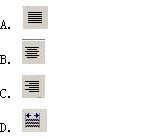    2、(必修)王明要给在国外留学的同学发送E-mail，对方的计算机上可能没有汉字处理系统，为了让邮件正常显示，下列方法中最有效快捷的是（    ）。   A、将邮件翻译成英文后再发送   B、用汉语拼音来写邮件   C、将邮件打印出来，扫描保存为图片后再发送   D、将邮件用截图软件保存为图片后再发送3、(必修)我们在生活中经常可以听到“IT”这个词，那么“IT”的中文含义是（    ）。   A、电子技术   B、网络技术   C、通信技术   D、信息技术4、(必修)下列不属于信息交流的是（    ）。A、看书看书   B、打电话   C、聊天   D、发短信5、(必修)保存网页中内容的方法一般有（    ）。①选择“文件”菜单中的“另存为”②将网页中的图片另存为到硬盘②将网页中的图片另存为到硬盘③将网页中的文字复制到Word中④将网页的地址保存到收藏夹中   A、①②③   B、①②③④   C、②③④   D、①③④6、(必修)信息发布有各种各样的类型，下列属于行业信息发布的是（    ）。   A、班级演讲   B、企业在因特网上发布产品信息   C、官方新闻发布会   D、个人网站信息发布7、(必修)下面说法中，正确的是（    ）。   A、只有使用QQ才能进行视频聊天   B、发送的电子邮件会直接投递到对方的计算机中   C、BBS是网络为我们提供的一种交流方式   D、MSN只能提供文字聊天服务8、(必修)多媒体作品制作的基本流程是（    ）。①规划与设计 ②作品集成 ③发布与评价 ④需求分析 ⑤素材采集与加工   A、①②③④⑤   B、⑤①②④③   C、④①②③⑤   D、④①⑤②③9、(必修)信息资源管理最常用的分类方法是（    ）。   A、学科分类、主题分类   B、名称分类、工程分类   C、学科分类、工程分类   D、名称分类、主题分类12、(必修)通过网络实境畅游故宫博物院的内部，这种网络应用使用了哪种计算机技术？（    ）   A、虚拟现实技术   B、网络影像技术   C、智能代理技术   D、3D动画技术13、(必修)关于信息，下列说法正确的是（     ）   A、信息是一种资源，使用后会产生损耗   B、两个人聊天，也是在互相传递信息   C、传递信息的途径只有一种，获得信息的途径有多种   D、信息被一个人使用时其他人就不能使用14、(必修)利用可视化程序设计语言进行信息的编程加工的一般顺序是(     )    A、编写代码、设计算法、设计界面、调试程序   B、设计算法、设计界面、编写代码、调试程序   C、设计算法、编写代码、设计界面、调试程序   D、设计算法、编写代码、调试程序、设计界面15、(必修)以下属于人工智能技术应用的是（    ）。①计算机博弈  ②机器翻译  ③电子商务  ④office助手  ⑤模式识别   A、①②④⑤   B、①③④⑤   C、①②③⑤   D、①②③④3、(必修)下列存储格式属于音频类型的有（    ）。   A、.txt   B、.jpg   C、.midi   D、.gif4、(必修)如果要从因特网上下载多部高清电影，不太适当的方法是（    ）。   A、使用网际快车下载   B、使用迅雷下载   C、在下载地址上点击右键，选择“目标另存为”   D、使用电驴下载5、(必修)下面不属于人工智能技术应用的是（    ）。   A、语音识别语音识别   B、在线翻译在线翻译   C、智能机器人   D、视频点播6、(必修)下列主要用来输出音频信息的设备是（    ）。   A、音箱   B、显示器   C、麦克风   D、摄像头7、(必修)关于在word中移动文本，下列说法中正确的是（    ）。   A、文本被移动到新位置后，原位置的文本仍然存在   B、移动文本时要先选定文本   C、可以使用“复制→粘贴”命令完成文本移动操作   D、用“剪切→粘贴”进行文本移动时，被“剪切”的内容只能“粘贴”一次8、(必修)在使用图表呈现分析结果时，若要描述某高中学校5年来的高考录取率变化趋势，最好使用（    ）。   A、柱形图   B、饼图   C、条形图   D、折线图10、(必修)搜索引擎“百度”是属于（    ）。   A、门户搜索引擎   B、元搜索引擎   C、目录搜索引擎   D、全文搜索引擎11、(必修)关于电子邮件，下面叙述中正确的是（    ）。   A、传递方便、快速，但需要双方同时在线   B、信息的表现形式受限制，只能是文字和图片。   C、可利用存储、转发等方式为用户提供多种信息交换方式。   D、只能向一个接收者发送信息12、(必修)下列不属于信息的是（    ）。   A、网络上播放的视频   B、电视上播放的广告   C、电台广播的新闻   D、写字台上的书13、(必修)搜索引擎的按目录检索方式属于下列信息资源组织方式中的哪一种？   A、主题树方式   B、数据库方式   C、文件方式   D、超媒体方式15、(必修)下列不属于信息加工的是（    ）。   A、排序   B、分类   C、下载   D、筛选1、(必修)如果我们要将自己家乡的美丽风景介绍给其它人，下列哪种发布方式可以让更多的人分享到自己家乡的美丽？   A、Falsh动画   B、PPT演示文稿   C、QQ交流   D、网站发布3、(必修)下列属于计算机网络数据库应用系统的是（    ）。   A、电视电话会议   B、远程医疗   C、网络售票系统   D、远程教育4、(必修)下列不属于信息资源管理的是（    ）。   A、使用学籍管理系统管理学生的学籍信息   B、使用EXCEL统计学生的考试成绩使用EXCEL统计学生的考试成绩   C、将下载的电影、歌曲归类放在不同的文件夹中   D、用数码相机拍照6、(必修)李明想查找柳永的《雨霖铃》，那么他输入哪个关键词能更快捷准确查找出来？（    ）   A、柳永   B、雨霖铃   C、柳永 雨霖铃   D、柳三变7、(必修)李明很喜欢下象棋。一天，他在网上看到一则有关“象棋比赛”的通知，可赛事早已结束了。他很后悔没有及时上网看到这个消息。这个事例主要体现了信息具有（    ）。   A、时效性   B、传递性   C、依附性   D、共享性8、(必修)以下关于视频质量的描述中，不恰当的是（    ）。   A、同一个视频文件，压缩比越大，视频质量越低   B、同一个视频文件，占用空间越大，质量就越高   C、不同的视频文件，在大小相同的情况下，AVI格式的视频质量最高   D、视频质量与空间占用是一对矛盾9、(必修)同一个视频文件，用（    ）格式来存储所占的存储空间最小。   A、.AVI   B、.DAT   C、.MPG   D、.VCD10、(必修)现在有些手机只要说出电话薄中的联系人姓名，手机就会自动拨号连接，这其中主要应用了人工智能中的（    ）。   A、图像识别技术   B、指纹识别技术   C、语音识别技术   D、字符识别技术11、(必修)发布网站时一般都使用（    ）工具来将网站上传到网站空间中。   A、QQ   B、CuteFTP   C、FlashGet   D、WebZIP14、(必修)下列网站中属于全文搜索引擎的是（    ）。   A、http：//dir.yahoo.com.cn   B、http：//www.sina.com.cn   C、http：//www.baidu.com   D、http：//dir.sohu.com15、(必修)下列软件中可以用来录制歌曲的是（    ）。   A、Goldwave   B、Media Player   C、千千静听   D、Winamp